                                                                                                           ПРОЕКТ                                        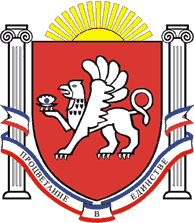 РЕСПУБЛИКА КРЫМРАЗДОЛЬНЕНСКИЙ РАЙОНКОВЫЛЬНОВСКИЙ СЕЛЬСКИЙ СОВЕТ                        заседание 2 созываРЕШЕНИЕ «   »            2023 года		            с. Ковыльное		                            № О бюджете  муниципального образования Ковыльновское сельское поселение Раздольненского района Республики Крым на 2024 год  и на плановый период 2025 и 2026 годов В соответствии с Бюджетным кодексом Российской Федерации, Федеральным законом от 6 октября 2003 года № 131 - ФЗ «Об общих принципах организации местного самоуправления в Российской Федерации», Законом Республики Крым от 08 августа 2014 года № 54-ЗРК «Об основах местного самоуправления в Республике Крым», проектом закона Республики Крым            «О бюджете Республики Крым на 2024 год и на плановый период 2025 и 2026 годов», решением сессии Ковыльновского сельского совета от 10.12.2019 года № 42 «Об утверждении  Положения о бюджетном процессе в муниципальном образовании Ковыльновское сельское поселение Раздольненского района Республики Крым»» (в редакции решения от 02.06.2020 № 84, от 30.04.2021 года № 162, от 03.12.2021 № 210), Уставом муниципального образования Ковыльновское сельское поселение Раздольненского района Республики Крым, Ковыльновский сельский  совет.РЕШИЛ:1. Утвердить основные характеристики бюджета муниципального образования Ковыльновское сельское поселение Раздольненского района Республики Крым на 2024 год:1.1. общий объем доходов в сумме 7 110 536,71 рублей, в том числе:  налоговые и неналоговые доходы в сумме 2 651 727,00 рублей, безвозмездные поступления (межбюджетные трансферты)  4 458 809,71   рублей;1.2. утвердить расходы в сумме  7 110 536,71 рублей;1.3. верхний предел муниципального внутреннего долга на 1 января 2025 года в сумме 0,00 рублей, в том числе верхний предел долга по муниципальным гарантиям в сумме 0,00 рублей;1.4. дефицит  бюджета сельского поселения в  сумме 0,00 рублей.2. Утвердить основные характеристики бюджета муниципального образования Ковыльновское сельское поселение Раздольненского района Республики Крым на плановый период 2025  и  2026 годов:2.1. общий объем доходов на 2025 год  в сумме 6 510 467,48 рублей, в том числе: налоговые и неналоговые доходы в сумме 2 760 628,00 рублей, безвозмездные поступления (межбюджетные трансферты) в сумме 3 749 839,48 рублей и на 2026 год в сумме 6 593 456,42 рублей, в том числе:  налоговые и неналоговые доходы в сумме 2 868 629,00 рублей, безвозмездные поступления (межбюджетные трансферты)  в сумме  3 724 827,42  рублей;2.2. утвердить расходы на 2025 год в сумме 6 510 467,48 рублей, в том числе условно утвержденные расходы в сумме 105 047,65  рублей и на 2026 год в сумме 6 593 456,42 рублей, в том числе условно утвержденные расходы в сумме           209 577,05  рублей;2.3. верхний предел муниципального внутреннего долга на 01 января 2026 года в сумме 0,00 рублей, в том числе верхний предел долга по муниципальным гарантиям в сумме 0,00 рублей и на 01 января 2027 года в сумме 0,00 рублей, в том числе верхний предел долга по муниципальным гарантиям в сумме 0,00 рублей;2.4. дефицит  бюджета сельского поселения на 2025 год в  сумме 0,00 рублей  и на 2026 год в  сумме 0,00 рублей.3. Утвердить объем поступлений доходов в бюджет муниципального образования Ковыльновское сельское поселение  Раздольненского района Республики Крым по кодам видов (подвидов) доходов:3.1.  на 2024 год согласно приложению 1 к настоящему решению;3.2. на плановый период 2025 и 2026 годов согласно приложению 1а к настоящему решению.4. Утвердить ведомственную структуру расходов бюджета муниципального образования Ковыльновское сельское поселение Раздольненского района Республики Крым:4.1. на 2024 год согласно приложению 2 к настоящему решению;4.2. на плановый период 2025 и 2026 годов согласно приложению 2а к настоящему решению. 5. Утвердить распределение расходов бюджета муниципального образования Ковыльновское сельское поселение Раздольненского района Республики Крым по разделам, подразделам, целевым статьям, группам и подгруппам видов расходов:5.1. на 2024 год согласно приложению 3 к настоящему решению;5.2. на плановый период 2025 и 2026 годов согласно приложению 3а  к настоящему решению.6. Утвердить распределение расходов бюджета муниципального образования Ковыльновское сельское поселение Раздольненского района Республики Крым по целевым статьям, группам и подгруппам видов расходов, разделам, подразделам:6.1. на 2024 год согласно приложению 4 к настоящему решению;6.2. на плановый период 2025 и 2026 годов согласно приложению 4а  к настоящему решению.7. Утвердить источники финансирования дефицита бюджета муниципального образования Ковыльновское сельское поселение Раздольненского района Республики Крым:7.1. на 2024 год согласно приложению 5 к настоящему решению;7.2. на плановый период 2025 и 2026 годов согласно приложению 5а  к настоящему решению.8. Утвердить объем межбюджетных трансфертов,  получаемых из других бюджетов бюджетной системы Российской Федерации в бюджет муниципального образования Ковыльновское сельское поселение Раздольненского района Республики Крым:8.1. на 2024 год согласно приложению 6  к настоящему решению;8.2. на плановый период 2025 и 2026 годов согласно приложению 6а  к настоящему решению.9. Утвердить в составе расходов бюджета муниципального образования Ковыльновское сельское поселение Раздольненского района Республики Крым резервный фонд Администрации Ковыльновского сельского поселения Раздольненского района Республики Крым на 2024 год в сумме 1 000,00 рублей, на 2025 год в сумме 1 000,00 рублей, на 2026 год в сумме 1 000,00 рублей. 10. Установить, что добровольные взносы и пожертвования, поступившие в бюджет муниципального образования Ковыльновское сельское поселение, направляются в установленном порядке на увеличение расходов бюджета муниципального образования Ковыльновское сельское поселение Раздольненского района Республики Крым соответственно целям их предоставления.11. Установить, что руководители органов местного самоуправления и муниципальных учреждений муниципального образования Ковыльновское сельское поселение Раздольненского района Республики Крым не вправе принимать в 2024 году и в плановом периоде 2025 и 2026 годов решения, приводящие к увеличению штатной численности работников органов местного самоуправления и муниципальных учреждений, за исключением случаев принятия решений о наделении органов местного самоуправления муниципального образования Ковыльновское сельское поселение Раздольненского района Республики Крым дополнительными полномочиями, требующими увеличения штатной численности.12. Установить, что бюджетные ассигнования, предусмотренные на оплату труда работников бюджетной сферы на 2024 год и плановый период 2025 и 2026 годов, обеспечивают системы оплаты труда работников органов местного самоуправления и муниципальных учреждений по отраслевому принципу в соответствии с нормативными актами Республики Крым и муниципального образования Ковыльновское сельское поселение Раздольненского района Республики  Крым.13. Привлечение муниципальных заимствований в бюджет муниципального образования Ковыльновское сельское поселение Раздольненского района Республики Крым в 2024 году и в плановом периоде 2025 и 2026 годов не планируется. 14. Предоставление муниципальных гарантий за счет средств бюджета муниципального образования Ковыльновское сельское поселение Раздольненского района Республики Крым на 2024 год и на плановый период 2025 и 2026 годов не предусмотрено.15. Установить, что в 2024 году и в плановом периоде 2025 и 2026 годов все муниципальные унитарные предприятия Ковыльновское сельского поселения уплачивают в бюджет муниципального образования Ковыльновское сельское поселение Раздольненского района Республики Крым 50 % части прибыли, остающейся в распоряжении после уплаты налогов и иных обязательных платежей.              16. Остатки средств бюджета муниципального образования Ковыльновское сельское поселение Раздольненского района Республики Крым на начало текущего финансового года:в объеме не превышающем остаток средств на счете по учету средств бюджета муниципального образования Ковыльновское сельское поселение Раздольненского района Республики Крым могут направляться на покрытие временных кассовых разрывов и на увеличение бюджетных ассигнований на оплату заключенных от имени муниципального образования Ковыльновское сельское поселение Раздольненского района Республики Крым муниципальных контрактов на поставку товаров, выполнение работ, оказание услуг, подлежавших   в соответствии с условиями этих муниципальных контрактов оплате в отчетном финансовом году.     17. Нормативные правовые акты муниципального образования Ковыльновское сельское поселение Раздольненского района Республики Крым подлежат приведению, в соответствие с настоящим решением в трехмесячный срок со дня вступления в силу настоящего решения, за исключением случаев, установленных бюджетным законодательством Российской Федерации.     18. Настоящее решение вступает в силу с 1 января 2024 года.19. Настоящее решение подлежит обнародованию на официальном Портале   Правительства Республики Крым на странице Раздольненского муниципального района (razdolnoe.rk.gov.ru) в разделе «Муниципальные образования района», подраздел - Ковыльновское сельское поселение, а также на информационных стендах населенных пунктов  Ковыльновского сельского поселения и  на официальном сайте Администрации  Ковыльновского сельского  поселения  (kovulnovskoe.sp.ru).20. Контроль за выполнением настоящего решения возложить на комиссию Ковыльновского сельского совета по бюджету, налогам, муниципальной собственности, земельным и имущественным отношениям, социально-экономическому развитию, законности, правопорядку, служебной этике.Председатель Ковыльновского сельского совета - глава АдминистрацииКовыльновского  сельского поселения                                        Ю.Н. МихайленкоСогласованоНачальник финансового управления                                               И.М.Стоянова